Publicado en  el 11/02/2015 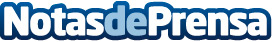 Cinco habilidades para poder trabajar como “community manager”Datos de contacto:Nota de prensa publicada en: https://www.notasdeprensa.es/cinco-habilidades-para-poder-trabajar-como Categorias: Comunicación Recursos humanos http://www.notasdeprensa.es